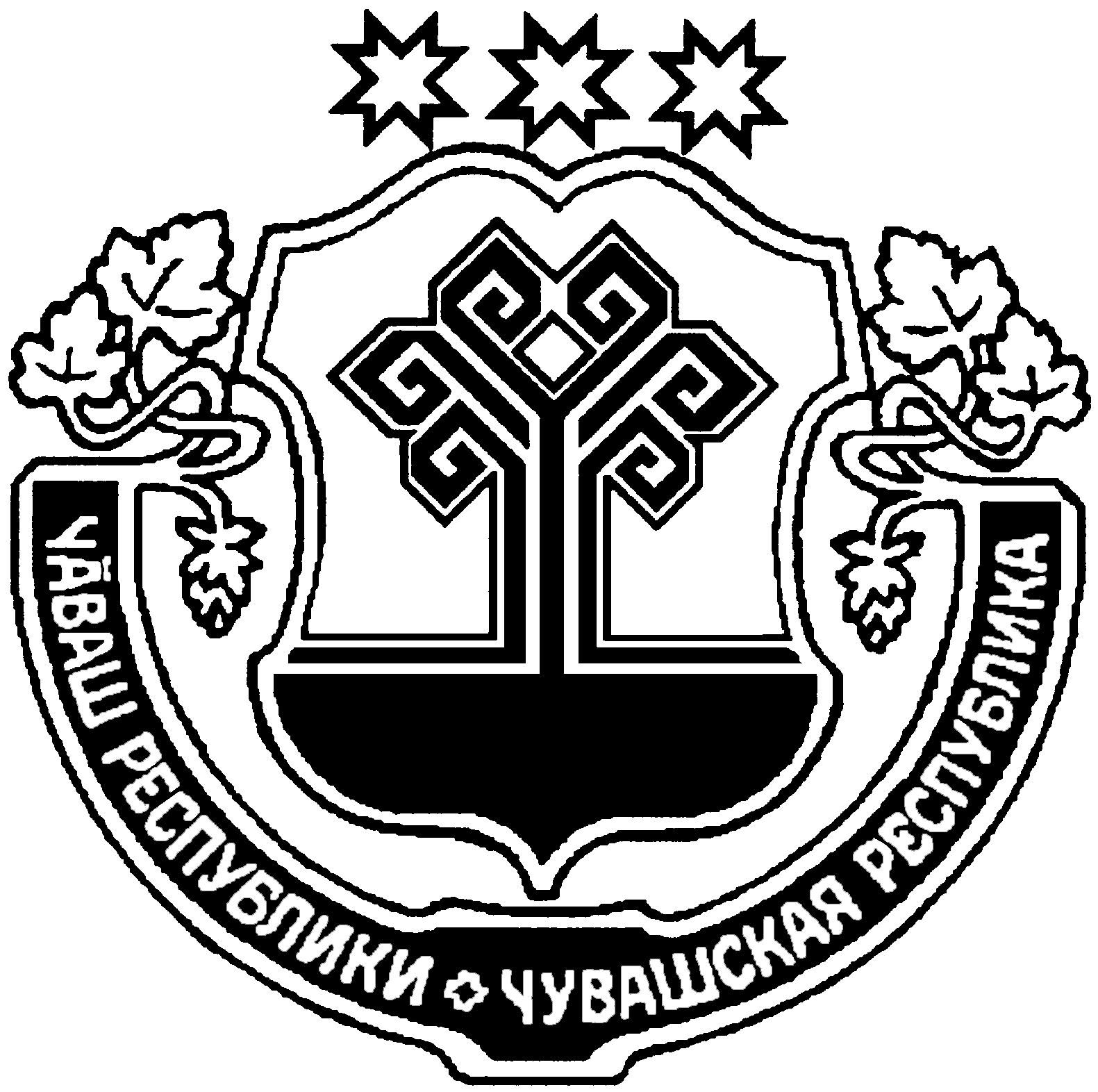             Об утверждении Правил благоустройства территории Михайловского сельского поселения Цивильского района Чувашской РеспубликиВ соответствии со статьей 14 Федерального закона от 06.10.2003 г. № 131-ФЗ «Об общих принципах организации местного самоуправления в Российской Федерации», в целях усиления контроля и повышения ответственности предприятий, организаций, учреждений, должностных лиц и граждан за санитарное и экологическое состояние, соблюдение чистоты и порядка на территории Михайловского сельского поселения Цивильского района Чувашской РеспубликиСОБРАНИЕ ДЕПУТАТОВ МИХАЙЛОВСКОГО СЕЛЬСКОГО ПОСЕЛЕНИЯ ЦИВИЛЬСКОГО РАЙОНА ЧУВАШСКОЙ РЕСПУБЛИКИ РЕШИЛО: 1. Утвердить прилагаемые Правила благоустройства территории Михайловского сельского поселения Цивильского района Чувашской Республики.2. Признать утратившими силу решения Собрание депутатов Михайловского сельского поселения:-  от 07 ноября 2012 года № 14/04 «Об утверждении Правила благоустройства территории Михайловского сельского  поселения Цивильского района Чувашской Республики»;- от 02 марта 2016 года № 08/02 «О внесении изменений в решение Собрания депутатов Михайловского сельского поселения от 07.11.2012 г. № 14/04 «Об утверждении Правила благоустройства территории Михайловского сельского  поселения Цивильского района Чувашской Республики».3. Настоящее решение вступает в силу по истечении 7 дней после его официального опубликования в периодическом печатном издании «Михайловский вестник».Председатель Собрания депутатов Михайловского сельского поселения                                                 Ю.Л.АлександровУтверждено решением Собрания депутатов Михайловского сельского поселенияЦивильского района Чувашской Республики от  17.05.2017 г. № 24/03ПРАВИЛАблагоустройства территории Михайловского сельского поселенияЦивильского района Чувашской РеспубликиОбщие положения 1.1. Настоящие правила благоустройства, уборки и санитарного содержания территории Михайловского сельского поселения Цивильского района Чувашской Республики (далее по тексту – Правила) разработаны в соответствии с: • Гражданским кодексом Российской Федерации, • Земельным кодексом Российской Федерации, • Градостроительным кодексом Российской Федерации, • Федеральными законами от 06.10.2003 № 131-ФЗ «Об общих принципах организации местного самоуправления в Российской Федерации», от 30.03.1999 № 52-ФЗ «О санитарно-эпидемиологическом благополучии населения», от 10.01.2002 № 7-ФЗ «Об охране окружающей среды», • Уставом Михайловского сельского поселения Цивильского района Чувашской Республики, • Законами Чувашской Республики,• Санитарными правилами, техническими противопожарными и другими нормативными актами. 1.2. Настоящие Правила разработаны с целью обеспечения: • охраны здоровья человека, с учетом противопожарных, санитарно-гигиенических, конструктивных, технологических, планировочных требований, предотвращающих получение заболеваний и травм. • создания технических возможностей беспрепятственного передвижения маломобильных групп населения по территории Михайловского сельского поселения Цивильского района Чувашской Республики. • сохранения исторической и природной среды, • обеспечения должного санитарно-эстетического состояния Михайловского сельского поселения Цивильского района Чувашской Республики. 1.3. В настоящих Правилах используются понятия:• Благоустройство территорий - комплекс мероприятий по инженерной подготовке и обеспечению безопасности, озеленению, устройству твердых и естественных покрытий, освещению, размещению малых архитектурных форм и объектов монументального искусства, проводимых с целью повышения качества жизни населения и привлекательности территории;• Сельская  среда — это совокупность природных, архитектурно-планировочных, экологических, социально-культурных и других факторов, характеризующих среду обитания на определенной территории и определяющих комфортность проживания на этой территории. В целях настоящего документа понятие «сельская  среда» применяется как к городским, так и к сельским поселениям.• Капитальный ремонт дорожного покрытия - комплекс работ, при котором производится полное восстановление и повышение работоспособности дорожной одежды и покрытия, земляного полотна и дорожных сооружений, осуществляется смена изношенных конструкций и деталей или замена их на наиболее прочные и долговечные, повышение геометрических параметров дороги с учетом роста интенсивности движения и осевых нагрузок автомобилей в пределах норм, соответствующих категории, установленной для ремонтируемой дороги, без увеличения ширины земляного полотна на основном протяжении дороги.• Качество сельской среды - комплексная характеристика территории и ее частей, определяющая уровень комфорта повседневной жизни для различных слоев населения.• Комплексное развитие сельской среды – улучшение, обновление, трансформация, использование лучших практик и технологий на всех уровнях жизни поселения, в том числе развитие инфраструктуры, системы управления, технологий, коммуникаций между горожанами и сообществами. • Критерии качества сельской среды - количественные и поддающиеся измерению параметры качества сельской среды.• Нормируемый комплекс элементов благоустройства - необходимое минимальное сочетание элементов благоустройства для создания на территории муниципального образования экологически благоприятной и безопасной, удобной и привлекательной среды. Нормируемый комплекс элементов благоустройства устанавливается в составе местных норм и правил благоустройства территории органом местного самоуправления.• Оценка качества сельской среды - процедура получения объективных свидетельств о степени соответствия элементов сельской среды на территории муниципального образования установленным критериям для подготовки и обоснования перечня мероприятий по благоустройству и развитию территории в целях повышения качества жизни населения и привлекательности территории.• Общественные пространства - это территории муниципального образования, которые постоянно доступны для населения в том числе площади, набережные, улицы, пешеходные зоны, скверы, парки. Статус общественного пространства предполагает отсутствие платы за посещение. Общественные пространства могут использоваться резидентами и гостями муниципального образования в различных целях, в том числе для общения, отдыха, занятия спортом, образования, проведения собраний граждан, осуществления предпринимательской деятельности, с учетом требований действующего законодательства. • Объекты благоустройства территории - территории муниципального образования, на которых осуществляется деятельность по благоустройству, в том числе площадки отдыха, открытые функционально-планировочные образования общественных центров, дворы, кварталы, территории административных округов, а также территории, выделяемые по принципу единой градостроительной регламентации (охранные зоны) или визуально-пространственного восприятия (площадь с застройкой, улица с прилегающей территорией и застройкой, растительные группировки), водные объекты и гидротехнические сооружения, природные комплексы, особо охраняемые природные территории, эксплуатируемые кровли и озелененные участки крыш, линейные объекты дорожной сети, объекты ландшафтной архитектуры, другие территории муниципального образования.• Проезд - дорога, примыкающая к проезжим частям жилых и магистральных улиц, разворотным площадкам.• Проект благоустройства - документация, содержащая материалы в текстовой и графической форме и определяющая проектные решения (в том числе цветовые) по благоустройству территории и иных объектов благоустройства;• Развитие объекта благоустройства - осуществление работ, направленных на создание новых или повышение качественного состояния существующих объектов благоустройства, их отдельных элементов.• Содержание объекта благоустройства - поддержание в надлежащем техническом, физическом, эстетическом состоянии объектов благоустройства, их отдельных элементов.• Субъекты сельской среды - жители населенного пункта, их сообщества, представители общественных, деловых организаций, органов власти и других субъектов социально-экономической жизни, участвующие и влияющие на развитие населенного пункта. • Твердое покрытие - дорожное покрытие в составе дорожных одежд.• Уборка территорий - виды деятельности, связанные со сбором, вывозом в специально отведенные места отходов производства и потребления, другого мусора, снега, мероприятия, направленные на обеспечение экологического и санитарно-эпидемиологического благополучия населения и охрану окружающей среды• Улица - обустроенная или приспособленная и используемая для движения транспортных средств и пешеходов полоса земли либо поверхность искусственного сооружения, находящаяся в пределах населенных пунктов, в том числе магистральная дорога скоростного и регулируемого движения, пешеходная и парковая дорога, дорога в научно-производственных, промышленных и коммунально-складских зонах (районах).• Элементы благоустройства территории - декоративные, технические, планировочные, конструктивные решения, элементы ландшафта, различные виды оборудования и оформления, малые архитектурные формы, некапитальные нестационарные сооружения, наружная реклама и информация, используемые как составные части благоустройства, а также система организации субъектов сельской среды.• Домовладелец – физическое (юридическое) лицо, пользующееся (использующее) жилым помещением, находящимся у него на праве собственности или иного вещного права; • Прилегающая территория - участок территории, непосредственно примыкающий к границе земельного участка, принадлежащего физическому или юридическому лицу на праве собственности, аренды, постоянного (бессрочного) пользования, пожизненного наследуемого владения.Границу прилегающих территорий определять:- на улицах с двухсторонней застройкой по длине занимаемого участка, по ширине - до оси проезжей части улицы;- на улицах с односторонней застройкой по длине занимаемого участка, а по ширине - на всю ширину улицы, включая противоположный тротуар и  за тротуаром;- на дорогах, подходах и подъездных путях к промышленным организациям, а также к жилым микрорайонам, карьерам, гаражам, складам и земельным участкам - по всей длине дороги, включая 10-метровую зеленую зону;- на строительных площадках - территория не менее  от ограждения стройки по всему периметру;- для некапитальных объектов торговли, общественного питания и бытового обслуживания населения - в радиусе не менее .• восстановительная стоимость зеленых насаждений - материальная компенсация ущерба, выплачиваемая за нанесение вреда зеленым насаждениям, находящимся в муниципальной собственности, взимаемая при санкционированных пересадке или сносе зеленых насаждений, а также при их повреждении или уничтожении; • зеленый фонд сельских поселений представляет собой совокупность зеленых зон, в том числе покрытых древесно-кустарниковой растительностью территорий и покрытых травянистой растительностью территорий, в границах этих поселений; • охрана зеленого фонда поселений – система мероприятий, обеспечивающих сохранение и развитие зеленого фонда и необходимых для нормализации экологической обстановки и создания благоприятной окружающей среды; • зеленые насаждения - древесные и кустарниковые растения; • место временного хранения отходов - участок земли, обустроенный в соответствии с требованиями законодательства, контейнерная площадка и контейнеры, предназначенные для сбора твердых бытовых и других отходов; • производитель отходов - физическое или юридическое лицо, образующее отходы в результате жизненной и производственной деятельности человека. 2. Общие требования к состоянию общественных пространств, состоянию и облику зданий различного назначения и разной формы собственности, к имеющимся в муниципальном образовании объектам благоустройства и их отдельным элементам2.1. Правила благоустройства территории обязательны для всех физических и юридических лиц, независимо от их организационно-правовых форм. 2.2. Правила устанавливают обязанность юридических лиц, независимо от их подчиненности и формы собственности, а также физических лиц владельцев, пользователей и арендаторов земельных участков по систематической санитарной очистке, уборке и содержанию в образцовом порядке: • территорий предприятий, учреждений и организаций всех форм собственности; • элементов внешнего благоустройства, включая улицы, площади, проезды, дворы, подъезды, площадки для сбора твердых бытовых отходов и других территорий населенных пунктов; • жилых, административных, социальных, сельскохозяйственных и торговых зданий, парков; • оград, заборов, газонных ограждений, реклам, рекламных установок, вывесок, витрин, выносных торговых точек, павильонных остановок пассажирского транспорта, памятников, знаков регулирования дорожного движения, средств сигнализации; • уличного освещения, опорных столбов, парковых скамеек, урн, аншлагов и домовых номерных знаков, остановок общественного транспорта, мемориальных досок, антенн, трансформаторных и газораспределительных пунктов; • лесополос, полевых дорог, полевых станов и мест содержания техники, производственных участков иных мест производственного, культурного, социального назначения; • путепроводов, водоотводных сооружений, прочих инженерно-технических и санитарных сооружений и коммуникаций. 2.3. Юридические, должностные и физические лица обязаны соблюдать чистоту и поддерживать порядок на всей территории Михайловского сельского поселения, в том числе и на территориях частных домовладений. 2.4. Юридические и должностные лица в целях выполнения Правил по содержанию и благоустройству территорий Михайловского сельского поселения обязаны: • издать правовой акт, определяющий ответственных за организацию и выполнение Правил, предусматривающий порядок уборки и содержания территории и объектов благоустройства; • разработать инструкции или внести в должностные обязанности положения, определяющие порядок уборки и содержания территории и объектов благоустройства; • обеспечить (при необходимости заключить договоры со специализированными предприятиями) сбор, вывоз и утилизацию отходов и мусора. Порядок уборки и содержания территорииОтветственными за содержание объектов в чистоте, согласно настоящих Правил, и соблюдение установленного санитарного порядка являются: • на предприятиях, организациях и учреждениях их руководители, если иное не установлено внутренним распорядительным документом; • на объектах торговли, оказания услуг - руководители объектов торговли (оказания услуг), индивидуальные предприниматели; • на незастроенных территориях – владельцы земельных участков; • на строительных площадках – владельцы земельных участков или руководители организации-подрядчика; • в частных домовладениях и прочих объектах владельцы домов, объектов, либо лица ими уполномоченные. 3.2. Юридические и физические лица производят систематическую уборку, в соответствии с санитарными нормами и правилами, (ручную, механическую) жилых, социальных, административных, промышленных, торговых и прочих зданий и строений, дворовых территорий со своевременным вывозом мусора из территорий Михайловского сельского поселения Цивильского района Чувашской Республики в специально отведенные места, в зимнее время расчистку от снега дорог и пешеходных дорожек. 3.3. Уборка и очистка канав, труб дренажей, предназначенных для отвода талых, дождевых и грунтовых вод с улиц и дорог, очистка коллекторов ливневых канализаций и дождеприемных колодцев производится соответствующими предприятиями, эксплуатирующими эти сооружения; во дворах – домовладельцами, застройщиками; на территориях предприятий и организаций – предприятиями и организациями. Ведомственные водоотводные сооружения обслуживаются дорожными организациями соответствующих ведомств. 3.4. Ответственность за содержание территорий, прилегающих к акваториям рек и искусственных водоемов (прудов и прочих водных объектов), возлагается на собственников и других владельцев земельных участков. 3.5. Общественные туалеты, свалки бытового мусора, полигоны промышленных и бытовых отходов, поля ассенизации содержатся предприятиями, организациями и учреждениями, в ведении которых они находятся. Организацию уборки иных территорий осуществляют администрация Михайловского сельского поселения Цивильского района Чувашской Республики, по договорам с специализированными организациями. 3.6. Содержание строительных площадок. 3.6.1. Строительные и другие организации при производстве строительных, ремонтных и восстановительных работ обязаны ежедневно в конце дня, а также в двухдневный срок после полного их окончания, убирать прилегающие к строительным площадкам территории от остатков стройматериалов, грунта и мусора. 3.6.2. Строительные площадки, а так же объекты по производству строительных материалов в обязательном порядке должны оборудоваться пунктами очистки (мойки) колес автотранспорта. Запрещается вынос грунта и грязи колесами автотранспорта на дороги общего пользования. 3.6.3. Для складирования мусора и отходов строительного производства на строительной площадке должны быть оборудованы и огорожены специально отведенные места или установлен бункер-накопитель. Запрещается складирование мусора, грунта и отходов строительного производства вне специально отведенных мест. 3.6.4. Ответственность за уборку и содержание территорий в пределах двадцатиметровой зоны от границ объекта строительства, реконструкции и ремонта возлагается на заказчика и генеральную подрядную организацию. 3.6.5. Ответственность за содержание законсервированного объекта строительства (долгостроя) возлагается на балансодержателя (заказчика-застройщика). 3.6.6. При проведении указанных работ запрещается складирование строительных материалов, строительного мусора на территории, прилегающей к объекту строительства без разрешительных документов, выданных администрацией Михайловского сельского поселения Цивильского района Чувашской Республики в установленном порядке. Остатки строительных материалов, грунта и строительный мусор убираются в процессе производства работ ежедневно. 3.7. Установка урн. 3.7.1. Для предотвращения засорения улиц, площадей и других общественных мест мусором устанавливаются урны типов, согласованных с администрацией Михайловского сельского поселения Цивильского района Чувашской Республики. Ответственными за установку урн являются: • предприятия, организации, учебные учреждения – около своих зданий, как правило, у входа и выхода; • торгующие организации – у входа и выхода из торговых помещений, у палаток, ларьков, павильонов и т.д.; • в иных случаях ответственные определяются правовым актом администрации Михайловского сельского поселения Цивильского района Чувашской Республики. 3.7.2. Урны должны содержаться ответственными организациями в исправном и опрятном состоянии, очищаться от мусора по мере его накопления, но не реже одного раза в сутки. 3.8. Сбор и вывоз отходов производства и потребления: 3.8.1. Для сбора отходов производства и потребления на территориях предприятий, организаций, объектов производства, торговли и оказания услуг всех форм собственности, в местах организованного отдыха устанавливаются контейнеры для сбора ТБО и бункеры накопители. 3.8.2. Сбор и временное хранение отходов производства предприятий, образующихся в результате их хозяйственной деятельности, осуществляется силами этих предприятий на специально оборудованных для этих целей местах. Складирование отходов на территории предприятия вне специально отведенных мест запрещается. 3.8.3. Сбор бытовых отходов от населения осуществляется по планово-регулярной системе путем накопления и временного хранения бытовых отходов в контейнерах и бункерах-накопителях или путем непосредственного сбора ТБО в мусороуборочную технику. 3.8.4. Сбор, вывоз ТБО от юридических, физических лиц и населения осуществляется только специализированными организациями, имеющими лицензию на указанный вид деятельности. Вывоз осуществляется на договорной основе с соответствующими юридическими и физическими лицами. Периодичность вывоза твердых бытовых отходов определяется исходя из норм образования отходов, утвержденных администрацией Михайловского сельского поселения Цивильского района Чувашской Республики. При этом заключение договора на вывоз ТБО для всех юридических и физических лиц производится в соответствии с действующим законодательством. 3.8.5. Вывоз мусора из контейнеров и бункеров накопителей осуществляется по мере их наполнения, но не реже одного раза в шесть дней. Переполнение контейнеров и бункеров-накопителей мусором не допускается. Уборку мусора, просыпавшегося при выгрузке из контейнеров в мусоровоз или загрузке бункера, производят работники организации, осуществляющей вывоз ТБО. 3.8.6. Движение мусороуборочной техники, осуществляющей непосредственный сбор бытовых отходов от населения, осуществляется в строгом соответствии с графиками, утвержденными администрацией Михайловского сельского поселения Цивильского района Чувашской Республики. 3.8.7. Ответственность за организацию и функционирование системы сбора и вывоза ТБО от населения возлагается на администрацию Михайловского сельского поселения Цивильского района Чувашской Республики. 3.9. Содержание контейнерных площадок: 3.9.1. Сбор и вывоз отходов и мусора осуществляется по контейнерной или бестарной системе, установленной порядком сбора, вывоза и утилизации бытовых отходов, утверждаемым администрацией Михайловского сельского поселения Цивильского района Чувашской Республики. 3.9.2. Площадки для установки контейнеров для сбора бытовых отходов должны быть удалены от жилых домов, образовательных и дошкольных учреждений, спортивных площадок и мест отдыха на расстояние не менее , но не более . В районах сложившейся застройки расстояние до жилых домов может быть сокращено до 8 – . Размер площадок рассчитывается из необходимого количества контейнеров, но не более 5 шт. Площадка устраивается из бетона (асфальта) и ограждается с трех сторон ограждениями типов, согласованных с администрацией Михайловского сельского поселения Цивильского района Чувашской Республики. 3.9.3. Размещение контейнерных площадок и площадок для бункеров-накопителей производится по заявкам соответствующих жилищно-эксплуатационных организаций, согласованным с органами санитарно-эпидемиологического надзора и администрацией Михайловского сельского поселения Цивильского района Чувашской Республики. 3.9.4. Количество площадок, контейнеров и бункеров-накопителей на них должно соответствовать утвержденным администрацией Михайловского сельского поселения Цивильского района Чувашской Республики нормам накопления ТБО. 3.9.5. Запрещается устанавливать контейнеры и бункера-накопители на проезжей части, тротуарах, газонах и в проездах дворов. 3.9.6. Ответственность за содержание контейнерных площадок и площадок для бункеров-накопителей и их зачистку (уборку) возлагается: по муниципальному жилому фонду – на обслуживающие организации; по остальным территориям – на предприятия, организации, и иные хозяйствующие субъекты. 3.10. Сбор и вывоз жидких бытовых отходов (ЖБО). 3.10.1. Сброс ЖБО от предприятий, организаций, учреждений и частных домовладений осуществляется в канализационные сети. 3.10.2. В случае отсутствия канализационной сети, по согласованию с органами санитарно-эпидемиологического надзора, отвод бытовых стоков допускается в водонепроницаемый выгреб, устроенный в соответствии с установленными требованиями. 3.10.3. Запрещается устройство и эксплуатация дренирующих выгребных ям, а так же выпуск канализационных стоков открытым способом в дренажные канавы, приемные лотки дождевых вод, проезжую часть, водные объекты и на рельеф местности. 3.10.4. Вывоз ЖБО производится специализированными предприятиями по мере необходимости на договорной основе в течение трех дней с момента оформления заявки. 3.11. Уборка и содержание автодорог и прилегающих к ним территорий: 3.11.1. Уборка автодорог возлагается: • между населенными пунктами – на обслуживающие дорожные организации; • в населенных пунктах (улиц, переулков) – на обслуживающие организации, заключившие договоры с администрацией Михайловского сельского поселения Цивильского района Чувашской Республики. 3.11.2. Обочины дорог и разделительные полосы должны быть обкошены и очищены от крупногабаритного и другого мусора. Высота травяного покрова на обочинах дорог и на разделительных полосах, выполненных в виде газонов не должна превышать 15-. 3.11.3. На дорогах федерального, и местного значения уборка мусора и покос травы производится обслуживающей организацией на всю ширину полосы отвода дороги. 3.11.4. В полосе отвода дорог поселений, имеющих поперечный профиль шоссейных дорог высота травяного покрова не должна превышать . 3.11.5. Автомобильные дороги должны быть оборудованы дорожными знаками в соответствии с утвержденной ГИБДД в установленном порядке дислокацией. Поверхность знаков должна быть чистой, без повреждений. Временно установленные знаки должны быть сняты в течение суток после устранения причин, вызвавших необходимость их установки. 3.11.6. Информационные указатели, километровые знаки, шумозащитные стенки, металлические ограждения (отбойники), дорожные знаки, парапеты и др. должны быть окрашены в соответствии с существующими ГОСТами, очищены от грязи и промыты. Все надписи на указателях должны быть четко различимы. 3.11.7.С целью сохранения дорожных покрытий на территории Михайловского сельского поселения Цивильского района Чувашской Республики ЗАПРЕЩАЕТСЯ: • транспортировка груза волоком. • перегон по улицам населенных пунктов, имеющим твердое покрытие, машин на гусеничном ходу • движение и стоянка большегрузного транспорта на пешеходных дорожках, тротуарах. 3.12. Подвижной состав пассажирского транспорта, транспортные средства предприятий, организаций, учреждений и частных лиц выпускаются на дороги района в чистом и технически исправном состоянии. Уборка территорий по сезонам года4.1. В период с 15 октября по 15 апреля: 4.1.1. Производится уборка территории, расчистка снега и льда в утренние часы до начала движения общественного транспорта и по мере необходимости в течение дня; 4.1.2. Уборка снега начинается юридическими и физическими лицами на закрепленных территориях незамедлительно с началом снегопада; 4.1.3. Запрещается загромождение территорий автобусных остановок, проездов, проходов, укладка снега и льда на газоны; 4.1.4. Систематически силами и средствами юридических и физических лиц – владельцев зданий должна производиться очистка крыш от снега и наледей на карнизах, водосточных трубах. При этом участки улиц, тротуаров и пешеходных дорожек, примыкающие к данным зданиям должны огораживаться, а так же, во избежание несчастных случаев, приниматься другие меры безопасности; 4.1.5. В период гололеда посыпка или обработка противогололедными материалами тротуаров, проезжей части улиц, площадей и т.д. производится юридическими и физическими лицами (домовладельцами) на прилегающей закрепленной территории, в целях обеспечения содержания их в безопасном для движения состоянии. 4.2. Особенности уборки территории в осенне-зимний период. 4.2.1. Осенне-зимняя уборка территории предусматривает уборку и вывоз мусора, снега и льда, грязи, посыпку улиц песком с примесью хлоридов. 4.2.2. Посыпку песком с примесью хлоридов следует начинать немедленно с начала снегопада или появления гололеда. 4.2.3. В первую очередь при гололеде посыпать спуски, подъемы, перекрестки, места остановок общественного транспорта, пешеходные переходы. 4.2.4. Посыпку тротуаров осуществлять сухим песком без хлоридов. 4.3. В период с 15 апреля до 15 октября: 4.3.1. Производится уборка закрепленных территорий в зависимости от погодных условий; 4.3.2. Производится систематический полив зеленых насаждений и газонов на всей территории поселения юридическими и физическими лицами, в ведении которых они находятся или за которыми закреплены; 4.3.3. Запрещается сжигание листвы, полимерной тары, пленки и прочих отходов на убираемых территориях и в населенных пунктах. 4.3.4. По постановлениям администрации Михайловского сельского поселения Цивильского района Чувашской Республики в данный период производятся общественно-санитарные дни, экологические месячники (декадники) и субботники по очистке территорий; 4.3.5. На закрепленных территориях систематически производится борьба с сорной растительностью, особенно с растениями, которые вызывают аллергические реакции у населения (амброзия, циклохена и пр.). Высота травяного покрова на закрепленных территориях не должна превышать . Работы по озеленению территорий и содержанию зеленых насаждений 5.1. Все зеленые насаждения, расположенные на территории Михайловского сельского поселения Цивильского района Чувашской Республики, за исключением земель лесного фонда составляют неприкосновенный зеленый фонд поселения и являются его муниципальной собственностью, если иное не установлено Федеральным законодательством. Зеленые насаждения, высаженные самостоятельно собственником земельного участка после получения права собственности на данный земельный участок, являются собственностью соответствующего юридического или физического лица – собственника участка. 5.2. Лица, не являющиеся собственниками земельных участков, за исключением обладателей сервитутов, не имеют право собственности на расположенные на земельном участке многолетние насаждения. 5.3. Юридические и физические лица, являющиеся пользователями земельных участков, обязаны сохранять и содержать все зеленые насаждения, имеющиеся на их участках, а также на прилегающих территориях. 5.4. У зданий и сооружений свободные земельные участки (газоны, площадки и т.п.) должны иметь летом травяной покров или зеленые насаждения. Текущее содержание парков, скверов, бульваров и других объектов зеленого хозяйства возлагается на договорной основе на юридических лиц, в ведении которых они находятся. Текущее содержание газонов на прилегающих и закрепленных территориях возлагается на соответствующих физических и юридических лиц. 5.5. Посев газонов, посадка цветочной рассады, обрезка кустарников и побелка деревьев, обработка зеленых насаждений против вредителей, болезней на закрепленных территориях производится силами юридических и физических лиц, либо специализированными организациями на договорной основе. Применение пестицидов производится в соответствии с Государственным каталогом пестицидов и агрохимикатов, разрешенных к применению на территории Российской Федерации. 5.6. На улицах, скверах, парках, в населенных пунктах и лесополосах категорически запрещается самовольная вырубка зеленых насаждений. 5.7. При производстве строительных работ юридические и физические лица обязаны сохранить зеленые насаждения на участках застройки. Заказчики обязаны передавать сохраняемые зеленые насаждения строительной организации (подрядчику) под сохранную расписку. Подрядчики обязаны в целях недопущения повреждения зеленых насаждений ограждать их, при необходимости брать в короба. 5.8. Снос зеленых насаждений разрешается только в случае невозможности их сохранения. Юридические и физические лица производят снос зеленых насаждений только после получения разрешения. Разрешение выдается по заявкам юридических и физических лиц в случаях: • при вырубке аварийно-опасных деревьев, сухостойных деревьев и кустарников – в соответствии с актом оценки состояния зеленых насаждений на основании решения уполномоченного органа (должностного лица) местного самоуправления. • при осуществлении мероприятий по предупреждению и ликвидации чрезвычайных ситуаций – на основании решения уполномоченного должностного лица администрации Михайловского сельского поселения Цивильского района Чувашской Республики. • при невозможности пересадки деревьев и сохранения кустарниковой и травянистой растительности при осуществлении хозяйственной и иной деятельности на территории, занятой зелеными насаждениями, – в соответствии с актом оценки состояния зеленых насаждений на основании решения администрации Михайловского сельского поселения Цивильского района (должностного лица). • в иных случаях, предусмотренных федеральным законодательством. 5.9. Разрешение на вырубку зеленых насаждений выдается при условии компенсационной высадки зеленых насаждений или компенсации в установленном порядке стоимости подлежащих сносу зеленых насаждений. 5.9.1. Компенсационная высадка производится из расчета посадки не менее трех зеленых насаждений взамен каждого подлежащего сносу, и производства уходных работ за ними сроком до трех лет, либо до полной приживаемости. 5.9.2. Компенсационная стоимость за снос одного дерева или кустарника рассчитывается согласно Постановлению администрации Михайловского сельского поселения Цивильского района Чувашской Республики. 5.9.3. Разрешение на снос зеленых насаждений выдается администрацией Михайловского сельского поселения Цивильского района Чувашской Республики.5.10. Содержание зеленых насаждений на закрепленных за юридическими и физическими лицами территориях должно осуществляться в соответствии с дендропроектами, утвержденными на определенный срок, согласованными со всеми владельцами подземных и воздушных коммуникаций, отделами Государственной инспекции безопасности дорожного движения, природоохранными органами. 5.11. В секторе индивидуальной и многоэтажной жилой застройки посадка зеленых насаждений от межи или жилого дома разрешается: для среднерослых деревьев – не ближе ; для высокорослых деревьев – не ближе ; для кустарников – не ближе . 5.12. В садах, скверах, парках, лесополосах категорически запрещается:  производить проезд и парковку автотранспортных средств; устраивать свалки мусора и промышленных отходов; разводить костры, использовать открытые источники огня; производить самовольную вырубку зеленых насаждений, выжигание сухой растительности, выпас скота и домашней птицы, а также другие мероприятия, негативно сказывающиеся на состоянии зеленых насаждений и противоречащие целевому назначению указанных зеленых зон. 5.13. Ответственность за сохранность зеленых насаждений и уход за ними возлагается: 5.13.1. В садах, скверах, парках культуры и отдыха, вдоль улиц и автомагистралей – на организации, эксплуатирующие указанные объекты, либо закрепленные за ними. 5.13.2. У домов по фасаду вдоль проезжей части улиц и во дворах на владельцев (пользователей) домовладений, зданий и строений. 5.13.3. На территориях предприятий, учреждений и т.д. и прилегающих к ним территориях – на администрации предприятий и организаций. 5.14. Уход за деревьями и кустарниками осуществляется в течение всего года и включает в себя: уход за почвой (полив, рыхление приствольных площадок, удобрение, борьба с сорной растительностью) и уход за кроной и стволом (обрезка, смыв и дождевание, борьба с вредителями и болезнями, утепление приствольных кругов на зиму и др.). 5.15. Засохшие деревья и кустарники должны быть своевременно убраны и заменены новыми. Деревья убираются с одновременной корчевкой пней. Упавшие деревья должны быть удалены балансодержателем территории немедленно с проезжей части дорог, тротуаров, от токонесущих проводов, фасадов жилых и производственных зданий, а с других территорий – в течение 6 часов с момента обнаружения. 5.16. При производстве рубочных или уходных работ производитель работ обязан очистить территорию от остатков обрезков стволов и веток в течение суток. 5.17. Уход за газонами включает в себя следующие основные мероприятия: очистка от снега и льда, удобрение и подкормка, полив, кошение, обрезка бровок, борьба с сорной растительностью и вредителями. Стрижка газонов производится на высоту до 3- периодически при достижении травяным покровом высоты 10-. Скошенная трава должна быть убрана в течение 3-х суток. 5.18. Не допускается самовольная посадка деревьев, кустарников, разбивка клумб, кроме случаев, когда указанные работы производятся юридическими и физическими лицами на земельных участках, принадлежащих им на праве собственности. Порядок размещения и эксплуатации рекламно-информационных элементов6.1. К рекламно-информационным элементам относятся все виды объявлений, извещений и сообщений, передающие информацию посредством указателей, вывесок, афиш, плакатов, рекламных стендов и щитов, световых табло. 6.2. Размещение рекламно-информационных элементов в придорожной зоне подлежит обязательному согласованию с отделами Государственной инспекции безопасности дорожного движения. 6.3. Размещение афиш, плакатов (театральных, гастрольных), листовок, объявлений производится только исключительно в отведенных для этих целей местах. 6.4. Запрещается наклеивание и развешивание на зданиях, заборах, павильонах пассажирского транспорта, опорах освещения, деревьях каких-либо объявлений и других информационных сообщений. 6.5. Информация предвыборной агитации размещается в специально отведенных местах. Уборка агитационных материалов осуществляется в течение 10 дней после окончания агитационной компании лицами, проводившими данное мероприятие. 6.6. Материальный ущерб, причиненный вследствие нарушения порядка размещения рекламно-информационных элементов, подлежит возмещению добровольно, либо в судебном порядке лицом (юридическим, физическим), в интересах которого реклама была размещена. Строительство, установка и содержание малых архитектурных форм, элементов внешнего благоустройства, точек выездной, выносной и мелкорозничной торговли7.1. Установка малых архитектурных форм и элементов внешнего благоустройства (киосков, павильонов, палаток, летних кафе, сезонных рынков, оград, заборов, газонных ограждений, остановочных транспортных павильонов, телефонных кабин, ограждений тротуаров, детских спортивных площадок, рекламных тумб, стендов, щитов для газет, афиш и объявлений, подсветки зданий, памятников, реклам, фонарей уличного освещения, опорных столбов и пр.), капитальный ремонт тротуаров допускается с разрешения администрации Михайловского сельского поселения Цивильского района Чувашской Республики при наличии согласованного проекта с санитарно-эпидемиологическим надзором, при этом должно быть соблюдено целевое назначение земельного участка. 7.2. Организация нестационарной торговой сети, в т.ч. объектов мелкорозничной передвижной торговой сети, осуществляется в соответствии с утвержденным перечнем мест, на которых разрешено осуществлять торговлю, оказывать услуги в нестационарной сети. 7.3. Владельцы малых архитектурных форм, точек выносной и мелкорозничной торговли, обязаны содержать их и прилегающую территорию в надлежащем санитарно-эстетическом состоянии. Своевременно (или по требованию администрации Михайловского сельского поселения Цивильского района Чувашской Республики) производить ремонт, отделку и окраску, в соответствии с выданным разрешением. 7.4. Обязательным для владельцев малых архитектурных форм, точек выносной и мелкорозничной торговли является установка емкостей для сбора бытовых отходов и заключение договора со специализированной организацией на их вывоз. 7.5. Физическим или юридическим лицам следует рекомендовать при содержании малых архитектурных форм, производить их ремонт и окраску, предварительно согласовывая с администрацией Михайловского сельского поселения Цивильского района Чувашской Республики. Порядок содержания жилых и нежилых зданий, строений и сооружений 8.1. Владельцам зданий, строений, домовладений и сооружений (юридическим и физическим лицам) вменяется в обязанность содержание фасадов, принадлежащих им зданий и всех элементов внешнего благоустройства, относящихся к ним в образцовом техническом и эстетическом состоянии. 8.2. Ремонт, окраска зданий, домовладений выполняются за счет средств и силами их владельцев или строительными организациями на договорной основе. 8.3. Предприятия, организации, ведомства, предприятия жилищно-коммунального хозяйства, граждане, владеющие домами на праве личной собственности, обязаны эксплуатировать здания, строения и сооружения, а так же производить их ремонт в соответствии с установленными правилами и нормами технической эксплуатации. 8.4. Все вновь возводимые жилые дома должны быть расположены на расстоянии от: • красной линии улиц не менее чем на ; • красной линии проездов не менее чем на ; • границы смежного участка не менее чем на . 8.5. Расстояние от вновь возводимых хозяйственных построек до: • красных линий улиц и проездов должно быть не менее ; • границы соседнего участка – не менее ; • жилых строений – не менее . 8.6. Для отвода воды с крыш домовладелец обязан установить водосборные желоба и организовать водосток в отводную канаву, устроенную на своем земельном участке, на расстоянии не менее  от смежного земельного участка. 8.7. Фасады зданий, строений и сооружений не должны иметь видимых повреждений (разрушения отделочного слоя и водосточных труб, воронок, изменения цветового фона и т.п.), занимающих более 10% фасадной поверхности. 8.8. Необходимость и периодичность проведения работ по ремонту и окраске фасадов зданий определяются: • владельцами исходя из существующего состояния фасада; • администрацией Михайловского сельского поселения Цивильского района Чувашской Республики городского поселения – с обязательной выдачей соответствующих предписаний. 8.9. Ремонт и окраска фасадов зданий, не представляющих историко-архитектурную ценность, выполняется в соответствии с паспортом колеров либо эскизным проектом, согласованным с администрацией Михайловского сельского поселения Цивильского района Чувашской Республики. 8.10. При проведении работ на фасадах зданий, представляющих историко-архитектурную ценность, необходимо наличие специального проекта, согласованного с органами по охране памятников истории и культуры. 8.11. После окончания работ на фасадах зданий обязательна очистка, мойка прилегающих строений и территорий (пешеходных дорожек, улиц, газонов и т.д.). 8.12. Строительный мусор, образуемый при ремонте зданий, должен собираться и ежедневно вывозится в места санкционированного складирования. 8.13. В начале каждой улицы и крайнем домовладении, должны располагаться таблички с наименованием улиц, на фасаде каждого дома устанавливается номерной знак утвержденного образца. Ответственность за исправность номерного знака несет владелец дома. 8.14. За установку и содержание на фасадах зданий вывесок, реклам, аншлагов, номерных знаков несут ответственность владельцы зданий. Порядок строительства (ремонта) подземных коммуникаций, капитального ремонта улиц, тротуаров и других видов земляных работ 9.1. Производство строительства (ремонта) подземных коммуникаций и других видов земляных работ осуществляется на основании письменного разрешения администрации Михайловского сельского поселения Цивильского района Чувашской Республики. 9.2. На производство работ выдаются: • разрешение на строительство; • разрешение на аварийный ремонт. 9.2.1. Разрешение выдается администрацией Михайловского сельского поселения Цивильского района Чувашской Республики, в течение трех суток со дня подачи заявления и необходимых документов. 9.2.2. В случае если производство строительных (ремонтных) работ связано с частичным или полным перекрытием движения транспорта, выдача разрешения производится по согласованию с органами ГИБДД. 9.2.3. Копия разрешения должна храниться на месте производства работ и предъявляться по первому требованию должностных лиц органов государственного и муниципального контроля. 9.2.4. В случае если в процессе производства работ внесены изменения в условия, на которых выдано разрешение, исполнитель работ незамедлительно информирует администрацию Михайловского сельского поселения Цивильского района Чувашской Республики. 9.2.5. Аварийные работы разрешается выполнять немедленно, с одновременным уведомлением в течение 1 часа владельцев подземных коммуникаций, попадающих в зону производства работ и соответствующих служб, ГИБДД, администрацию Михайловского сельского поселения Цивильского района Чувашской Республики и т.д.. Разрешение в таких случаях оформляется одновременно, либо в первый же рабочий день, если работы производятся в выходные и праздничные дни. 9.2.6. Строительная организация, или физическое лицо, выполняющее строительные (ремонтные) работы, несет полную ответственность за качество восстановления нарушенного в процессе выполнения работ дорожного покрытия, тротуаров, газонов, зеленых насаждений, элементов благоустройства и т.п. и в случае выявления брака в течение года после выполнения работ обязаны устранить его. 9.2.7. Выполнение строительства (ремонта) подземных коммуникаций, капитального ремонта тротуаров и прочих земляных работ без получения разрешения, как и выполнение не указанных в разрешении видов работ, является самовольным и влечет ответственность юридических и физических лиц, предусмотренную действующим законодательством. 9.2.8. В случае обнаружения ответственными лицами несанкционированного проведения работ они должны быть немедленно приостановлены, нарушенный земляной покров должен быть восстановлен силами нарушителя. 9.3. Юридические и физические лица выполняют капитальный ремонт дорог, пешеходных дорожек и тротуаров, согласно утвержденного проекта в границах закрепленных территорий Михайловского сельского поселения Цивильского района Чувашской Республики. 9.4. Производство работ. 9.4.1. Строительство (ремонт) подземных коммуникаций должно вестись в технологической последовательности согласно плану производства работ. 9.4.2. Строительная организация обязана до начала работ: • оградить место производства работ барьерами стандартного типа, либо лентой, окрашенными в бело-красные цвета; • в темное время суток обеспечить ограждение сигнальными лампами красного цвета; • обеспечить установку дорожных знаков, предупреждающих о производстве строительных работ, а при необходимости схемы объезда и указателей на всем протяжении объездного маршрута; • установить пешеходные мостики для обеспечения нормального движения пешеходов; • выставить информационный щит («Паспорт объекта») с указанием вида работ, наименования организации, номера контактного телефона, фамилии ответственного исполнителя, сроков начала и окончания строительства (ремонта). 9.4.3. Ответственный за производство работ обязан обеспечить надлежащее содержание ограждений, дорожных знаков, указателей, освещения, информационного щита на весь период строительства (ремонта). 9.4.4. При производстве работ плодородный слой почвы должен быть снят и использован при восстановлении разрытия. 9.4.5. Разработка грунта в траншеях, пересекающих другие инженерные коммуникации, а так же их последующая засыпка допускается лишь в присутствии вызванных ответственных представителей организаций, эксплуатирующих эти коммуникации. 9.4.6. В случае повреждения существующих подземных коммуникаций по факту повреждения составляется акт с участием заинтересованных организаций и администрации Михайловского сельского поселения Цивильского района Чувашской Республики. Поврежденные коммуникации восстанавливаются силами и за счет виновника повреждения. 9.4.7. Восстановление нарушенного дорожного покрытия, тротуаров, газонов, зеленых насаждений, элементов благоустройства и прочего должны выполняться под техническим надзором Службы заказчика. 9.4.8. Датой окончания строительства подземных коммуникаций считается дата подписания акта приемочной комиссией. Датой окончания ремонта (в том числе аварийного) подземных коммуникаций считается дата выдачи акта выполненных работ. Особые требования к доступности сельской среды10.1. При любых видах уборки на территории Михайловского сельского поселения Цивильского района Чувашской Республики ЗАПРЕЩАЕТСЯ: 10.1.1. Вывозить и выгружать бытовой, строительный мусор и грунт, промышленные отходы и хозфекальные сточные воды из выгребных ям в места, не отведенные для этой цели администрацией Михайловского сельского поселения Цивильского района Чувашской Республики. 10.1.2. Сжигать бытовые и промышленные отходы, мусор, листья, обрезки деревьев, полимерную тару и пленку на улицах, во дворах предприятий, организаций, учреждений и индивидуальных домовладений, в контейнерах, а так же закапывать бытовые отходы в землю. 10.1.3. Сорить на улицах, парках и в других общественных местах, выставлять тару с мусором и пищевыми отходами на улицы. 10.1.4. Предприятиям, организациям и населению сбрасывать в водоемы бытовые, производственные отходы и загрязнять воду и прилегающую к водоему территорию. 10.1.5. Сметать мусор на проезжую часть улиц, в ливнеприемники ливневой канализации. 10.2. На территории Михайловского сельского поселения Цивильского района Чувашской Республики ЗАПРЕЩАЕТСЯ: 10.2.1. Устраивать выпуск бытовых сточных вод из канализаций жилых домов открытым способом в водоемы, ливневую канализацию, на проезжую часть дорог, на рельеф местности, в грунтовые лотки и обочину дорог, на прочие смежные территории. 10.2.2. Устраивать и использовать сливные ямы с нарушением установленных норм. 10.2.3. Производить расклейку афиш, объявлений на фасадах зданий, столбах, деревьях, остановочных павильонах и других объектах, внешнего благоустройства, не предназначенных для этой цели. 10.2.4. Производить посадку на газонах улиц овощей всех видов. 10.2.5. Складировать около торговых точек тару, запасы товаров, производить организацию торговли без специального оборудования. 10.2.6. Ограждать строительные площадки с уменьшением пешеходных дорожек (тротуаров). 10.2.7. Юридическим и физическим лицам складировать строительные материалы, органические удобрения (навоз), мусор на прилегающих к строениям и домовладениям территориях без разрешения администрации Михайловского сельского поселения Цивильского района Чувашской Республики на срок более 1 месяца. 10.2.8. Повреждать или вырубать зеленые насаждения, в том числе деревья хвойных пород. 10.2.9. Захламлять придомовые, дворовые территории общего пользования металлическим ломом, строительным, бытовым мусором и другими материалами. 10.2.10. Использовать питьевую воду не по назначению (полив, технические нужды) без приборов учета. 10.2.11. Выливать помои на территории двора и на улицы, в водостоки ливневой канализации и прочие, не предназначенные для этих целей места. 10.2.12. Парковка и стоянка транспорта, прицепов и других механических средств, а также хранение оборудования во дворах и на территориях общего пользования, на тротуарах и газонах, детских площадках, других местах, не предназначенных для этих целей. Наезд на бордюры. 10.3. С целью обеспечения надлежащего санитарного состояния в населенных пунктах Михайловского сельского поселения ЗАПРЕЩАЕТСЯ: 10.3.1. Мыть транспортные средства возле водоразборных питьевых колонок, местах общего пользования и водоемах поселения. 10.3.2. Загрязнять места общего пользования отходами жизнедеятельности домашних животных. 10.3.3. Производить торговлю фруктами, овощами и другими продуктами на улицах и других местах, не отведенных для этой цели. 10.3.4. Размещать объекты торговли, временные и сезонные сооружения, кафе, пивные и пр. на тротуарах и газонной части улиц, скверов, парковой и лесной зоны. 10.3.5. Движение по населенным пунктам и прочим дорогам общего пользования района загрязненного автотранспорта, перевозка мусора, сыпучих и жидких материалов без применения мер предосторожности (полог, герметизация, мойка ходовой части и пр.), предотвращающих загрязнение окружающей территории. Содержание животных и птицы в Михайловском  сельском поселении Цивильского района 11.1. Владельцы животных и птицы обязаны предотвращать опасное воздействие своих животных на других животных и людей, а также обеспечивать тишину для окружающих в соответствии с санитарными нормами, соблюдать действующие санитарно-гигиенические и ветеринарные правила. 11.2. Содержать домашних животных и птицу разрешается в хозяйственных строениях, удовлетворяющих санитарно-эпидемиологические правила: Приложение N 7 к СанПиН 2.2.1/2.1.1.1200-03, в которых обозначены расстояния от помещения для содержания и разведения животных до объектов жилой застройки. Расстояния от помещений (сооружений)для содержания и разведения животных до объектов жилой застройки11.2.1. В целях защиты поверхностных, подземных вод и почв от загрязнения отходами, связанными с содержанием сельскохозяйственных животных и птицы, профилактики и борьбы с заразными болезнями, общими для человека и животных, граждане обязаны обеспечить содержание и уход за сельскохозяйственными животными и птицей в соответствии с действующими ветеринарно-санитарными правилами и нормами. 11.2.2. Владельцы домашнего скота обязаны: • Гуманно обращаться с животными. • Представлять ветеринарным специалистам по их требованию домашний скот для осмотра и создавать условия для проведения их осмотра, исследований и обработок. • Немедленно извещать указанных специалистов обо всех случаях внезапного падежа или одновременного массового заболевания домашнего скота, а также об их необычном поведении. До прибытия специалистов изолировать заболевшее животное. • Не допускать выбрасывание трупов животных в местах, не предназначенных для захоронения (скотомогильники). • Доставлять биологические отходы (трупы животных и птицы, абортированные и мертворожденные плоды) только в места, отведенные для захоронения (скотомогильники). • Осуществлять хозяйственные и ветеринарные мероприятия, обеспечивающие предупреждение болезней домашнего скота. Не допускать загрязнения окружающей природной среды отходами животноводства, предупреждать появление мух и неприятных запахов. • Осуществлять уборку территории дорог, придомовых территорий от отходов животноводства сразу после прогона скота. • Содержать в надлежащем состоянии животноводческие помещения и сооружения для хранения кормов и переработки продуктов животноводства. 11.2.3. Выпас и прогон сельскохозяйственных животных и птицы: • Места выпаса и прогона сельскохозяйственных животных и птицы определяются администрацией Михайловского сельского поселения Цивильского района Чувашской Республики с учетом требований законодательства Российской Федерации и Чувашской Республики. • Выпас сельскохозяйственных животных и птицы осуществляется на огороженных пастбищах либо не огороженных пастбищах на привязи или под надзором собственников сельскохозяйственных животных и птицы, либо лиц, ими уполномоченных, с обязательным соблюдением норм нагрузки на пастбища. • Выпас и прогон сельскохозяйственных животных и птицы производится с установлением публичного сервитута либо без установления такового. Условия предоставления земельных участков под пастбища устанавливаются землепользователем в соответствии с законодательством Российской Федерации, Чувашской Республики и решениями администрации Михайловского сельского поселения Цивильского района Чувашской Республики. • Запрещается выпас сельскохозяйственных животных и птицы на территориях парков, улиц, внутри  дворовых территорий, в местах массового отдыха людей. • Владельцы домашнего скота обязаны сопровождать домашний скот до места сбора стада и передать пастуху, а также встречать домашний скот после пастьбы в вечернее время. 11.2.4. Выпас скота на полосе отвода автомобильной дороги запрещен. 11.2.5. Выпас сельскохозяйственных животных (КРС) осуществляется на пастбищах под наблюдением владельца или уполномоченного им лица (пастуха) или в черте населенного пункта на прилегающей к домовладению территории на привязи. Безнадзорный, беспривязный выпас не допускается. 11.2.6. Дата начала и окончания выпаса на муниципальные пастбища определяется распоряжением администрации Михайловского сельского поселения Цивильского района Чувашской Республики. Выпас в неустановленное время не допускается. 11.2.7. Выпас сельскохозяйственных животных (КРС) на муниципальных пастбищах или на прилегающей к домовладению территории осуществляется при наличии разрешения на выпас выданного администрации Михайловского сельского поселения Цивильского района по предъявлению справок о проведении необходимых ветеринарных обработок и документов на право пользования муниципальными пастбищами. Не допускается выпас в общем стаде КРС больных инфекционными, вирусными болезнями опасных для здоровых животных и людей. При выпасе без разрешения администрации Михайловского сельского поселения, либо заведомо известных больных животных, административную ответственность несет владелец животного совместно с лицом осуществлявшим выпас. 11.3. Навоз (помет) от хозяйственных построек необходимо убирать, не допуская его накопления и загрязнения прилегающей территории с 1 апреля до 1 ноября еженедельно, в остальное время ежемесячно. Строения, расположенные на границе участка, должны отступать от межи соседнего участка не менее . 11.4. На территории Михайловского сельского поселения Цивильского района Чувашской Республики ЗАПРЕЩАЕТСЯ: • безнадзорный выгул птицы за пределами приусадебного участка; • передвижение сельскохозяйственных животных на территории Михайловского сельского поселения Цивильского района без сопровождающих лиц. Освещение территории 12.1. Улицы, дороги, площади, тротуары, общественные территории, территории жилых домов, территории промышленных и коммунальных организаций, а также дорожные знаки и указатели, элементы информации о населенных пунктах освещаются в темное время суток по расписанию, утвержденному администрацией Михайловского сельского поселения Цивильского района Чувашской Республики согласно сезонной продолжительности светового дня. Обязанность по освещению данных объектов возлагаются на их собственников или уполномоченных собственником лиц. 12.2. Освещение территории Михайловского сельского поселения Цивильского района Чувашской Республики осуществляются энергоснабжающими организациями по договорам с физическими и юридическими лицами, независимо от их организационно-правовых форм, являющимися собственниками отведенных им в установленном порядке земельных участков. 12.3. Строительство, эксплуатация, текущий и капитальный ремонт сетей наружного освещения улиц осуществляются специализированными организациями по договорам с администрацией Михайловского сельского поселения Цивильского района Чувашской Республики. Особые требования к доступности сельской среды для маломобильных групп населения13.1. При проектировании благоустройства жилой среды, улиц и дорог, культурно-бытового обслуживания необходимо обеспечивать доступность для маломобильных групп населения, имея виду оснащение этих объектов элементами и техническими средствами, способствующими передвижению престарелых и инвалидов (специально оборудованные пешеходные пути, пандусы, места на остановках общественного транспорта и автостоянках, поручни, ограждения, приспособления и т.д.). 13.2. Проектная документация на благоустройство территории должна соответствовать федеральным нормативным требованиям для проектирования окружающей среды, объектов жилищно-гражданского и производственного назначения, с учетом потребностей маломобильных групп населения. Пандус выполнить из нескользкого материала с шероховатой текстурой поверхности без горизонтальных канавок. При отсутствии ограждающих пандус конструкций предусматривается ограждающий бортик высотой не менее  и поручни. Зависимость уклона пандуса от высоты подъема принимать по таблице 1. Уклон бордюрного пандуса, как правило, принимают 1:12.Таблица 1При повороте пандуса или его протяженности более  не реже чем через каждые  предусматривать горизонтальные площадки размером 1,5 x . На горизонтальных площадках по окончании спуска рекомендуется проектировать дренажные устройства. Горизонтальные участки пути в начале и конце пандуса выполнять отличающимися от окружающих поверхностей текстурой и цветом.По обеим сторонам лестницы или пандуса предусматривать поручни на высоте 800 -  круглого или прямоугольного сечения, удобного для охвата рукой и отстоящего от стены на . При ширине лестниц  и более предусматривать разделительные поручни. Длину поручней устанавливать больше длины пандуса или лестницы с каждой стороны не менее чем на , с округленными и гладкими концами поручней. При проектировании предусматривать конструкции поручней, исключающие соприкосновение руки с металлом.13.4. Проектирование, строительство, установка технических средств и оборудования, способствующих передвижению маломобильных групп населения осуществляется при новом строительстве заказчиком в соответствии с утвержденной проектной документацией, а в условиях сложившейся застройки - собственниками, владельцами земельных участков.ЧĂВАШ  РЕСПУБЛИКИСЕРПУ   РАЙОНĚ     ЧУВАШСКАЯ  РЕСПУБЛИКА             ЦИВИЛЬСКИЙ  РАЙОН МИХАЙЛОВКА  ЯЛПОСЕЛЕНИЙĚНДЕПУТАТСЕН   ПУХĂВĚЙЫШĂНУ2017 ç. майан 17-мĕшĕ 24/03-№Михайловка  ялěСОБРАНИЕ  ДЕПУТАТОВ МИХАЙЛОВСКОГО СЕЛЬСКОГОПОСЕЛЕНИЯРЕШЕНИЕ17 мая  .  №  24/03деревня МихайловкаНормативный разрывПоголовье (шт.)Поголовье (шт.)Поголовье (шт.)Поголовье (шт.)Поголовье (шт.)Поголовье (шт.)Поголовье (шт.)Нормативный разрывсвиньикоровы, бычкиовцы, козыкролики-маткиптицалошадинутрии, песцыдо 5до 5до 10до 10до 30до 5до 5до 8до 8до 15до 20до 45до 8до 8до 10до 10до 20до 30до 60до 10до 10до 15до 15до 25до 40до 75до 15до 15Уклон пандуса (соотношение)Высота подъема, в миллиметрахОт 1:8 до 1:1075От 1:10,1 до 1:12150От 1:12,1 до 1:15600От 1:15,1 до 1:20760